XI МЕЖДУНАРОДНАЯ КОНФЕРЕНЦИЯМОЛОДЫХ УЧЕНЫХ И СПЕЦИАЛИСТОВФедеральное архивное агентство РоссииРоссийский государственный архив социально-политической историиРоссийское историческое обществоПри поддержке фонда «История Отечества»Clio 2021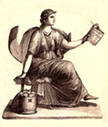 «войны В ИСТОРИИ»ГЕНЕЗИС, ПРЕДПОСЫЛКИ, ПРИЧИНЫ МЕЖДУНАРОДНЫХ ВОЕННЫХ КОНФЛИКТОВ В ИСТОРИИИсторические документы и актуальные проблемы археографии, источниковедения, российской и всеобщей истории нового и новейшего времениК 80-летию начала Великой отечественной войныПрограмма8-9 апреля 2021 годаОнлайн-конференция8 апреля 2021, четверг9 апреля, пятница Международные отношения в межвоенный периодСессия 212:30-14:30Открытие конференции11:00-11:45Андрей Константинович СорокинПредседатель Оргкомитета, Научный руководитель РГАСПИПетр Петрович СкороспеловДиректор РГАСПИАлександр Борисович БезбородовРектор Российского государственного гуманитарного университетаКонстантин Ильич МогилевскийПредседатель Правления Российского исторического обществаИсполнительный директор фонда «История Отечества»Сандра ДалькеДиректор Германского исторического института в МосквеФабрис РуссоСоветник по сотрудничеству и культуре Посольства Франции в России
Директор Французского института в РоссииАрхивные документы о событиях межвоенного периода и начала Второй мировой войны 12:00-14:00Архивные документы о событиях межвоенного периода и начала Второй мировой войны 12:00-14:00Архивные документы о событиях межвоенного периода и начала Второй мировой войны 12:00-14:00Архивные документы о событиях межвоенного периода и начала Второй мировой войны 12:00-14:00Модераторы: д.и.н. Савельев Петр Юрьевич, к.и.н. Трухин Михаил Дмитриевич  (оба – РГАСПИ)Модераторы: д.и.н. Савельев Петр Юрьевич, к.и.н. Трухин Михаил Дмитриевич  (оба – РГАСПИ)Модераторы: д.и.н. Савельев Петр Юрьевич, к.и.н. Трухин Михаил Дмитриевич  (оба – РГАСПИ)Модераторы: д.и.н. Савельев Петр Юрьевич, к.и.н. Трухин Михаил Дмитриевич  (оба – РГАСПИ)Калашников Александр Михайлович,Гаевская Мария СергеевнаРоссийский государственный архив новейшей историиНачало Второй мировой войны в документах Российского государственного архива новейшей истории (РГАНИ)Орав Владимир АлексеевичЦентральный государственный архив Санкт-ПетербургаЛенинград накануне Великой Отечественной войны: от новых источников к новому пониманиюСоснина Мария МихайловнаГосударственный архив Республики БурятияНачальный период Второй мировой войны в документах Государственного архива Республики БурятияЮзеева Ольга АлександровнаГосударственный архив в городе ТобольскеДеятельность Тобольского городского Совета депутатов трудящихся и его исполнительного комитета в начале Великой Отечественной войныЛеонтьева Надежда ИльиничнаМГУ имени М.В. ЛомоносоваДокументы конвойных и внутренних войск НКВД/МВД/МГБ СССР как источник по истории сталинских репрессий в Восточной Германии во второй половине 1940-х гг.Иванов Вячеслав АлександровичЦентральный музей ТавридыРоль Крымского обкома ВКП (б) в организации партизанского и подпольного Движения Сопротивления на территории Крымской АССР во время Великой Отечественной войны (на материалах Государственного архива Республики Крым)Рудерман Валерия ИгоревнаМедицинский университет «Реавиз» (г. Самара)История фармации Куйбышевской области периода Великой Отечественной войны в документах местных архивовПримак Дмитрий ВячеславовичМосковский государственный областной университетК вопросу об эвакуации Центрального партийного архива при Институте Маркса, Энгельса, Ленина в июле 1941 г.Аксёнова Екатерина Кирилловна«Саратовская государственная юридическая академия», Смоленский филиалНалогообложение оккупированных территорий в период Великой Отечественной войны (1941-1945 гг.) по материалам Смоленской областиСкрынникова Александра РомановнаРоссийский государственный архив социально-политической истории«Письма во власть» 1986-1991 гг. с вопросами о Великой Отечественной войне (на примере переписки в ИМЛ при ЦК КПСС)Теоретические аспекты возникновения и развития военных конфликтов14:30-15:30Теоретические аспекты возникновения и развития военных конфликтов14:30-15:30Теоретические аспекты возникновения и развития военных конфликтов14:30-15:30Теоретические аспекты возникновения и развития военных конфликтов14:30-15:30Модераторы:к.полит.н. Мырикова Анна Валерьевна, к.полит.н. Пучнина Ольга Евгеньевна (обе – МГУ имени М.В. Ломоносова)Модераторы:к.полит.н. Мырикова Анна Валерьевна, к.полит.н. Пучнина Ольга Евгеньевна (обе – МГУ имени М.В. Ломоносова)Модераторы:к.полит.н. Мырикова Анна Валерьевна, к.полит.н. Пучнина Ольга Евгеньевна (обе – МГУ имени М.В. Ломоносова)Модераторы:к.полит.н. Мырикова Анна Валерьевна, к.полит.н. Пучнина Ольга Евгеньевна (обе – МГУ имени М.В. Ломоносова)Пересыпкина Олеся АндреевнаМГУ имени М.В. ЛомоносоваГегелевская апология войны как предпосылка милитаристской политики нацистской ГерманииКозлова Дарья АндреевнаМГУ имени М.В. ЛомоносоваКонсервативный национализм Э. Юнгера и движение национал-социалистовКартунова Ангелина ДмитриевнаМГУ имени М.В. Ломоносова«Война не есть источник зла, а лишь рефлекс на зло, знак существования внутреннего зла и болезни»: Н.А. Бердяев о фашизмеЧеремухин Вячеслав ВладиславовичМосковский педагогический государственный университетГород и гражданская война в России: к постановке проблемыРаттур Мария ВладимировнаИнститут государства и права РАНПроблемы консолидации общества в предвоенный период: историческая компаративистикаЕгоров Станислав СергеевичМГУ имени М.В. ЛомоносоваМюнхенский сговор и Чехословакия: предпосылки и последствияЗайцев Николай Андреевич МГУ имени М.В. ЛомоносоваОсобенности начального периода Второй мировой войныГосударственное управление и мобилизация экономики в 1930-1940-х гг.16:00-17:30Государственное управление и мобилизация экономики в 1930-1940-х гг.16:00-17:30Государственное управление и мобилизация экономики в 1930-1940-х гг.16:00-17:30Государственное управление и мобилизация экономики в 1930-1940-х гг.16:00-17:30Модератор:к.и.н. Рублев Дмитрий Иванович (РГАСПИ)Модератор:к.и.н. Рублев Дмитрий Иванович (РГАСПИ)Модератор:к.и.н. Рублев Дмитрий Иванович (РГАСПИ)Модератор:к.и.н. Рублев Дмитрий Иванович (РГАСПИ)Румянцев Вячеслав ЮрьевичШкола № 1519 г. МосквыК вопросу о политике по обеспечению безопасности СССР в 30-е гг. ХХ в.: создание запретной пограничной зоны в СевастополеГоманенко Олеся АлександровнаВолгоградский государственный университетКапитальное строительство на речном транспорте во второй половине 1930-х годов (на примере Нижневолжского речного пароходства)Третьяков Антон МихайловичСеверный Арктический Федеральный Университет имени М.В. ЛомоносоваОборонная работа среди населения Архангельска накануне Зимней войныАбянова Адиля НаримановнаМГУ имени М.В. ЛомоносоваПодготовка советской системы здравоохранения к реалиям военного времениКусков Сергей АлександровичОбъединенный государственный архив Челябинской областиПодготовка госпитальной базы в Прикамье накануне Великой Отечественной войныТумаков Денис ВасильевичЯрославский государственный медицинский университетБорьба за повышение трудовой дисциплины в предвоенном СССР (по архивным материалам Ярославской области)Сычев Владислав ВитальевичМГУ имени М.В. ЛомоносоваИерархия критериев выбора «запасной столицы» в начальный период Великой Отечественной войныПучков Владимир МихайловичМГУ имени М.В. ЛомоносоваСпортивная мобилизация при режиме МуссолиниМеждународные отношения в межвоенный периодСессия 110:00-12:00Международные отношения в межвоенный периодСессия 110:00-12:00Международные отношения в межвоенный периодСессия 110:00-12:00Международные отношения в межвоенный периодСессия 110:00-12:00Модератор:д.и.н. Сагомонян Александр Артурович (МГУ имени М.В. Ломоносова)Модератор:д.и.н. Сагомонян Александр Артурович (МГУ имени М.В. Ломоносова)Модератор:д.и.н. Сагомонян Александр Артурович (МГУ имени М.В. Ломоносова)Модератор:д.и.н. Сагомонян Александр Артурович (МГУ имени М.В. Ломоносова)Софронов Константин ИгоревичИнститут всеобщей истории РАНГерманские военные круги и приход Гитлера к власти 1932-1933 гг.Новикова Мария ОлеговнаМГУ имени М.В. ЛомоносоваЭкспансионизм как инструмент политики в предвоенной ИталииКонович Евгения МаксимовнаМГУ имени М.В. ЛомоносоваБританская политика умиротворения в 30-е гг. ХХ века как катализатор Второй мировой войныБеляков Глеб СергеевичМГУ имени М.В. Ломоносова«Внешняя политика Польши (1933-1939 гг.): от Второй Речи Посполитой до потери суверенитета»Мирзоян Александр ГариковичРоссийский государственный гуманитарный университетПолитика Польши в контексте Судетских кризисов по архивным документам РГВА и РГАСПИГавриловец Людмила ВладимировнаМозырский государственный педагогический университет имени И.П. Шамякина (Республика Беларусь)Польско-германские отношения накануне подписания пакта Молотова-РиббентропаУстинова Анастасия АлександровнаЛипецкий Государственный Педагогический Университет имени П.П. Семенова-Тян-ШанскогоШаги Советского Союза по легализации торговли с Афганистаном в 1930-е годыХаткевич Александра АнатольевнаМГУ имени М.В. ЛомоносоваМеждународные отношения в 1930-е гг. в «Дипломатических дневниках» А.М. КоллонтайЕрмаков Вадим АндреевичМосковский государственный областной университетЭпизоды спецопераций советских спецслужб в Гражданской войне в Испании: подготовка к большой войнеКазак Олег ГеннадьевичБелорусский государственный экономический университет Эмигранты-украинофилы из Подкарпатской Руси на территории Третьего рейхаМодераторы:к.и.н. Дацишина Марина Викторовна, к.ф.н. Соловьев Сергей Михайлович (оба - РГАСПИ)Модераторы:к.и.н. Дацишина Марина Викторовна, к.ф.н. Соловьев Сергей Михайлович (оба - РГАСПИ)Модераторы:к.и.н. Дацишина Марина Викторовна, к.ф.н. Соловьев Сергей Михайлович (оба - РГАСПИ)Модераторы:к.и.н. Дацишина Марина Викторовна, к.ф.н. Соловьев Сергей Михайлович (оба - РГАСПИ)Клюева Анна ИгоревнаННГУ имени Н.И. ЛобачевскогоМюнхенский сговор – шаг ко Второй мировой войне: опыт историографииЛагузова Мария АндреевнаМГУ имени М.В. ЛомоносоваМюнхенское соглашение 1938 г. как пример несостоятельности политики «умиротворения агрессора»Кочешева Анна СергеевнаМГУ имени М.В. ЛомоносоваПоследствия Мюнхенского сговора 1938 года. Как Судетские кризисы стали началом раздела ЧехословакииПавзовская Дарья ДмитриевнаННГУ имени Н.И. ЛобачевскогоПредвоенный политический кризис 1939 года и внешняя политика СССР: опыт историографииГорячев Михаил АндреевичЯрославский государственный университет имени П.Г. Демидова«Американские дипломаты о причинах «странной войны» в Европе в 1939 – 1940 гг.»Каторжевский Павел НиколаевичМинский филиал Российского экономического университета имени Г.В. Плеханова (Республика Беларусь)Реакция левой оппозиции в коммунистическом движении на начало Второй мировой войныКосован Елена АнатольевнаИнститут постсоветских и межрегиональных исследований РГГУК вопросу о создании Украинского легиона в составе британских вооруженных сил на начальном этапе Второй мировой войны (1939-1941)Alexandra PulvermacherAlpen-Adria-Universität Klagenfurt (Austria)The Persecution of the Polish Underground by NKVD and Gestapo (September 1939 – June 1941)Ерицян Григор АртуровичМГУ имени М.В. ЛомоносоваОценка состояния советско-турецких отношений в предвоенный период (1939-1941 гг.)Трей Тим ИсматовичМГУ имени М.В. ЛомоносоваДеятельность югославского посланника Милана Гавриловича в Москве в 1940-1941 гг.Пропаганда, культура и наука накануне большой войны15:00-16:30Пропаганда, культура и наука накануне большой войны15:00-16:30Пропаганда, культура и наука накануне большой войны15:00-16:30Пропаганда, культура и наука накануне большой войны15:00-16:30Модератор:д.и.н. Репников Александр Витальевич (РГАСПИ)Модератор:д.и.н. Репников Александр Витальевич (РГАСПИ)Модератор:д.и.н. Репников Александр Витальевич (РГАСПИ)Модератор:д.и.н. Репников Александр Витальевич (РГАСПИ)Якушкина Екатерина МихайловнаРоссийский государственный гуманитарный университет«Милитаризация» и «героизация» сознания советской молодежи в 1930-е годыМухортикова Елена АлександровнаВсероссийский институт кинематографии имени С.А. ГерасимоваОсобенности музыкального контента художественных фильмов накануне Великой Отечественной войныТанцевова Анастасия ВладимировнаРоссийский университет транспорта«Запад без масок»: образ заграницы в межвоенный период в рубриках журнала «Огонек»Куликова Мария ВладимировнаИсторико-архивный институт РГГУРеакция немецкой архивной периодики на предвоенные события в Германии: по материалам журнала «Archivalische Zeitschrift»Абрамян Арман СуреновичМГУ имени М.В. ЛомоносоваОбраз «Божьей земли» в антиамериканской пропаганде нацистской ГерманииПьенэ Андрей ПетровичМосковский областной филиал РАНХиГСВопрос «защиты Отечества» и деятельность русской эмиграции в предвоенный период 30-х-40-х годов XX векаАкимченков Виктор ВладимировичШкола № 1519 г. МосквыОсобенности функционирования советских общественных научных организаций во второй половине 30-х гг. ХХ в.: на примере Крымского отделения ВАРНИТСОШаронин Дмитрий АнатольевичРоссийский государственный архив в г. СамареК вопросу о причинах репрессии первого директора Всесоюзного теплотехнического института, Леонида Константиновича Рамзина (1887–1948)Историческая память о событиях 1930-1940-х гг.17:00-18:00Историческая память о событиях 1930-1940-х гг.17:00-18:00Историческая память о событиях 1930-1940-х гг.17:00-18:00Историческая память о событиях 1930-1940-х гг.17:00-18:00Модератор:к.и.н. Суржик Дмитрий Викторович (ГАУГН)Модератор:к.и.н. Суржик Дмитрий Викторович (ГАУГН)Модератор:к.и.н. Суржик Дмитрий Викторович (ГАУГН)Модератор:к.и.н. Суржик Дмитрий Викторович (ГАУГН)Золотухин Алексей ЕвгеньевичТольяттинский государственный университетЗвёзды памяти на домах ветеранов Великой Отечественной войныКозлова Светлана ЮрьевнаМузей истории города ЯрославляМатериалы о начале Великой Отечественной войны в коллекции Музея истории города ЯрославляФролов Андрей АлексеевичМГУ имени М.В. ЛомоносоваОбраз «Первых республик» в политике памяти стран БалтииОсина Ольга ВладимировнаРоссийский государственный архив новейшей историиПубликации на тему Великой Отечественной войны на страницах журнала «Огонек» в период перестройки (1985-1991 гг.)Лагунов Алексей КирилловичРоссийский Государственный Гуманитарный УниверситетВлияние Второй Мировой войны на конструирование образа белогвардейцев в советской историографии на примере барона Р.Ф. Унгерн-Штернберга